निविदा दस्तावेज़निविदा के महत्वपूर्ण बिंदु एक नजर में:निविदा का शीर्षक: सुरक्षा/संरक्षण/बागवानी और जनशक्ति एमटीएस/डीईओ सेवा की आउट-सोर्सिंगटाइप ऑफ द टेंडर ओपन और विज्ञापित। दो-बोली प्रणाली।निविदाश्रेणी सेवाएंनिविदा के प्रकाशन की तिथि 26 /12 / 2021हिंदी दैनिक - "जनसत्ता"TenderDocumentडाउनलोड/बिक्री प्रारंभ दिनांक 26/12/2021 1000Hrs।बोली जमा करना प्रारंभ दिनांक 26 /12 / 2021 1000Hrs।निविदा दस्तावेज़ बिक्री समाप्ति दिनांक 10 / 01/ 20221530Hrsनिविदा जमा करने की अंतिम तिथि और समय दिनांक: 10/01/2022 तक: 1530 बजे तक।बिडिंग सिस्टम टू-बिड सिस्टम।(तकनीकी बोली-लिफाफा: I, वित्तीय बोली-लिफाफा: II)निविदा दस्तावेज की कीमत 2000/- (रुपये दो हजार मात्र।)- अप्रतिदेय।अर्नेस्टमनीजमा (ईएमडी)*रुपये 50,000/- (पचास हजार रुपये मात्र) वापसी योग्यबिना ब्याज। किसी भी स्थिति में ईएमडी छूट की अनुमति नहीं है।बोली वैधता अवधि अंतिम तिथि से 90 दिन।केवल इसी उद्देश्य के लिए स्कूल में रखे ड्रॉपबॉक्स में पंजीकृत/स्पीडपोस्टर के निविदा दस्तावेजों को जमा करने का तरीका।पतादातादस्तावेजों को भेजें,प्रमुख,केन्द्रीय विद्यालय संख्या -1,एनएच- IV, फरीदाबाद, हरियाणा-121001।निविदा दस्तावेज मूल्य और ईएमडी जमा करने का तरीका। निविदा के लिए ऑनलाइनऑफलाइन डिमांड ड्राफ्ट (डीडी) या बैंकर चेक या केंन्द्रीय विद्यालय संख्या-1, फरीदाबादवीएनए/सी के पक्ष में ईएमडी के लिए भुगतान आदेश और फरीदाबाद में देय।बोली-पूर्व बैठक की तिथिनिविदा खोलने की तिथि एवं समय 11/01/2022 (मंगलवार) 1230 बजे।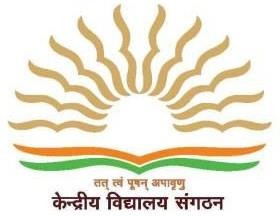 TENDER–DOCUMENTImportant points of the tender at a glance:TitleoftheTender:Out-sourcingoftheSecurity/Conservancy/Gardening&ManpowerMTS/DEO ServiceTypeofthetenderOpenandadvertised. Two-Bidsystem.TenderCategoryServicesDateofpublicationof tender26 /12 / 2021HINDI DAINIK –“JANASATTA”TenderDocumentDownload/SaleStartDate26 /12 / 2021   1000Hrs.Bid submissionStartdate26 /12 / 2021   1000Hrs.TenderDocumentSaleEndDate10 / 01/ 20221530HrsLastdateandtimeofsubmissionof tenderDate:10 / 01 /2022   upto:1530Hrs.BiddingSystemTwo-BidSystem.(TechnicalBid-Envelop: I,FinancialBid-Envelop: II)PriceofTenderdocumentRs.2000/-(RupeesTwoThousandonly.)– Non-refundable.EarnestMoneyDeposit( EMD)*Rs.50,000/- (Rupees Fifty Thousand Only) refundable Without interest. EMD Exemption Not allowed in any case.Bidvalidityperiod90dayfromlastdate.Modeofdepositof tenderdocumentsRegistered/ SpeedPostordeposited in dropboxkeptatschoolforthispurposeOnly.Addressfortenderdocuments Send To,THEPRINCIPAL,KENDRIYA VIDYALAYA  NO -1 , NH- IV , FARIDABAD , HARYANA-121001.Modeofdepositof tenderdocumentpriceand EMD.Online for tenderOffline DEMAND DRAFT(DD) orBANKER’SCHEQUE or PAY ORDER for EMDinFavorof   KENDRIYAVIDYALAYA NO-1,FARIDABADVVNA/C  and   payableatFARIDABAD.Dateofpre-bidmeetingN aDate&Timeof openingtender11 / 01 / 2022 (Tuesday)at1230 Hrs.